Yale GIM's Inaugural Inginia Genao Lecture in Diversity, Equity, and InclusionPresented byYale School of Medicine’s Department of Internal MedicineSection of General Internal Medicine"Grounded in History & Place: Critical Science for Health Justice & The People’s Health"Nancy Krieger, PhDDate: September 22, 2022 12:00pm – 1:00pmLocation: Donald J. Cohen Auditorium*, NIHB E 02 - 230 South Frontage Rd. *If attending in person, please RSVP to Michele.Manganello@Yale.edu Zoom: https://yale.zoom.us/j/95746029979 Texting code for today’s session: TBACourse Director/Host: Patrick G. O’Connor, MD, MPH, 203-688-6532There is no corporate or commercial support for this activityFinancial Disclosure Information: Nancy Krieger has no relevant financial relationship(s) with ineligible companies to disclose.Dr. O’Connor, course director and faculty member for the Yale General Internal Medicine Faculty Meetings, has no relevant financial relationship(s) with ineligible companies to disclose.Patti Cavaliere, Vivian DuBrava, Michele Manganello, and Toni Boulay, coordinators/planners for the Yale General Internal Medicine Faculty Meetings, have no relevant financial relationship(s) with ineligible companies to discloseAccreditation Statement: Yale School of Medicine is accredited by the Accreditation Council for Continuing Medical Education (ACCME) to provide continuing medical education for physicians. Designation Statement: Yale School of Medicine designates this Live Activity for a maximum of 1.00 AMA PRA Category 1 Credit(s)™. Physicians should only claim credit commensurate with the extent of their participation in the activity.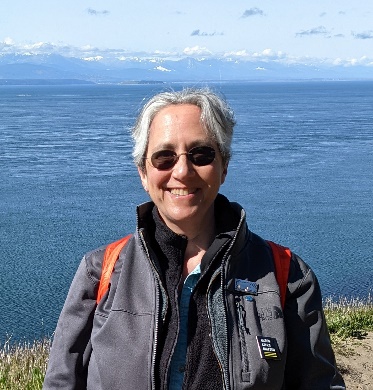 Professor of Social Epidemiology Department of Social and Behavioral SciencesHarvard T.H. Chan School of Public Health, Boston, MAProgram Goal: 1. Learn critical concepts relevant to analyzing and intervening on health inequities2. Learn about the impacts of spatial social polarization, Jim Crow, and historical redlining in shaping  contemporary health inequities3. Learn about core features of the ecosocial theory of disease distributionTarget Audience: Medical Professionals (change as needed)